     
Antonio Flores
Alba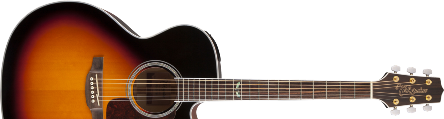 (La nota de SOL en esta canción es más fácil de tocar en el traste 3º).Intro:   SOL  SIm  LAm  RE7Estrofa 1:  SOL       SIm  LAm           RE7        SOL SIm        LAm RE7   No sé porqué, tu llegada al mundo fue así, te costó salir.  SOL       SIm  LAm         RE7          SOL  SIm         LAm RE7   No sé porqué, me sentí el hombre más feliz, ya estabas aquí.Estrofa 2:   SOL        SIm  LAm           RE7        SOL  SIm         LAm RE7   Pude entender, que eras un pedazo de mi ser, tan igual a mí.  SOL        SIm  LAm          RE7        SOL   SIm        LAm RE7   Y no olvidaré, aquel olor a vida en tu piel, nada más nacer. Puente:  MIm                     DO         El sol te doró la piel, para que morena fueras,   LAm                    RE7      de una palmada se oyó, el canto de una sirena.Estrofa 3:     SOL       SIm  LAm             RE7                 SOL   SIm   LAm RE7     No sé porqué, dos estrellas bajaron para rizar tu pelo, olé y olé.    SOL          SIm  LAm                  RE7                SOL     SIm LAm RE7   Y nos sé porqué, dos cometas se convirtieron en tus ojos negros, olé y olé. Estribillo:   DO                      SOL                    Tan bonita, tan morena, tan gitana como era,    LAm                 RE7            SOL  SIm    la flor que siempre quise en mi jardín, hey. (2 veces)Solo:   LAm  RE7   SOL  SIm  LAm  RE7  (2 veces)Estrofa 1:  SOL       SIm  LAm           RE7        SOL SIm        LAm  RE7   No sé porqué, tu llegada al mundo fue así, te costó salir, olé.   SOL         SIm  LAm         RE7          SOL  SIm         LAm  RE7   Y no sé porqué, me sentí el hombre más feliz, ya estabas aquí.Estribillo:   DO                      SOL                    Tan bonita, tan morena, tan gitana como era,    LAm                 RE7            SOL  SIm    la flor que siempre quise en mi jardín, hey. (4 veces)Solo:   LAm  RE7   SOL  SIm  LAm  RE7  (2 veces)Estribillo:   DO                      SOL                    Tan bonita, tan morena, tan gitana como era,    LAm                 RE7            SOL  SIm    la flor que siempre quise en mi jardín, hey. (8 veces)